第三届中国电子信息博览会（CITE 2015）VIP展商免费增值服务项目（限重点参展企业）项目1：展前参展新品发布和买家预约（截止时间：3月13日）应用途径：A 电子简报：组委会每月一期的E-newsletter，接收者每期11万B 展会前期派发：预注册观众、行业专业人士直邮和派发，发行数量预计达到10万C展会现场派发：展商和观众人手一份，发行数量预计达到8万D 官方网站：www.citexpo.org，展前日访问量达5万人次E买家预约：帮助预登记买家和第一时间了解您的新品，提前预约现场面谈F新媒体发布：通过微博、微信等新媒体渠道推广项目2：展前软文报道（截止时间：3月13日）组委会充分调动媒体资源，提高您的曝光度！联合百家知名媒体，如《中国电子商情》、《中国电子报》、中央电视台、新浪、搜狐、网易、腾讯门户，深圳大众媒体以及国际知名媒体等，以独特视角，免费为您提供展会前期和现场的专访及报道。项目3：展中现场媒体团采访（截止时间：3月30日）展会期间，组委会不遗余力邀请百余家专业媒体莅临，现场只要您有新产品、有新技术，组委会都会为您安排相应媒体，以独特视角，免费为您提供现场的专访及报道。项目4：微博、微信新媒体渠道推广（截止时间：不限）企业新闻稿或产品、技术内容推送，信息直达行业受众！官方微博、微信现已成为业界普遍认可的行业互动平台，集聚大量优质企业、专业媒体、行业人及高端买家。项目5：CITE 2015创新产品与应用奖（截止时间：3月3日）为进一步提高博览会的权威性和影响力，把博览会办成国际电子信息产业新产品、新应用发展的风向标，博览会组委会将组织评选“2015 CITE创新产品与应用奖”，评选结果将在博览会期间发布。请登录以下网址评选专题完成申报表下载与申报材料上传！电子信息博览会官网：www.citexpo.org电子信息产业网：www.cena.com.cn项目6：新产品新技术推广会（截止时间：3月13日）参展企业可以申请参加展会现场举办的新产品、技术市场推广会，推广产品、技术经组委会审核通过后，符合条件的展商将享受免费推广时段！同时免费提供配合推广会的相关对外宣传服务，并协助邀请部分专业观众参与。项目7：会刊登记表（截止时间：3月25日）凡参加CITE 2015的展商，提交《会刊登记表》给组委会，展商的信息将会刊登在CITE 2015会刊上。会刊资料的提交非常重要，请展商务必按时提交。项目1：展前参展新品发布和买家预约（截止时间：2015年3月13日）请提交贵公司新产品，新技术以及技术亮点，以确保在重要行业杂志和各个宣传渠道上及时发布。请联系您的业务代表，或者您也可以直接联系：中电会展与信息传播有限公司CITE2015项目客服姚小姐电话：010-51662329转95传真：010-68132578  Email：yaoyixian@ceac.com.cn 若提交多个展品，请复制此表再填写。宣传曝光渠道：A 电子简报：组委会每月一期的E-newsletter，接收者每期11万B 展会前期派发：预注册观众、行业专业人士直邮和派发，发行数量预计达到10万C展会现场派发：展商和观众人手一份，发行数量预计达到8万D 官方网站：www.citexpo.org，展前日访问量达5万人次E买家预约：帮助预登记买家和重点买家第一时间了解您的新品，提前预约现场面谈F组委会将通过微博、微信等新媒体渠道推广参展企业的展品项目2：展前软文报道（截止时间：3月13日）组委会将联合数十家合作媒体，以独特视角，免费为您做软文报道。文章将会在中国电子展百余家合作媒体上进行发布、刊登。请联系您的业务代表，或者您也可以直接联系：中电会展与信息传播有限公司CITE2015项目组陈泉先生电话：010-51662329转14传真：010-68132578  Email：chenquan4127@126.com项目3：展中现场媒体团采访（截止时间3月30日）现场邀请的媒体记者团，对该企业做相应的采访报道。请联系您的业务代表，或者您也可以直接联系：中电会展与信息传播有限公司CITE2015项目组陈泉先生电话：010-51662329转14传真：010-68132578  Email：chenquan4127@126.com项目4：微博、微信渠道推送（截止时间：不限）新浪官方微博：@中国电子信息博览会http://weibo.com/1citexpo微信平台：中国电子信息博览会微博、微信作为新媒体的出现，普遍被业界认可为互动性及扩散能力特别强的互联网平台，通过新媒体树立企业品牌形象、传递企业信息是非常有效的方式。展商可以充分利用中国电子信息博览会官方微博、微信集聚大量优质企业、专业媒体、买家群体覆盖广泛、潜在客户数量多的优势，组委会通过新媒体平台实现消息推送，使企业需要发布的相关信息能精准的推送给行业受众。项目5：CITE 2015创新产品与应用奖（截止时间：3月3日）为进一步提高博览会的权威性和影响力，把博览会办成国际电子信息产业新产品、新应用发展的风向标，博览会组委会将组织评选“2015 CITE创新产品与应用奖”，评选结果将在展会期间精彩发布。参评条件参加2015CITE 展及相关活动的企业可申报参评2015CITE 创新产品与应用奖。1、中国电子信息博览会参展项目，首展、首发产品与应用给予加分：10分2、技术具有领先性；30分拥有自主知识产权，国内外授权专利，研发投入占比）3、市场具有竞争性；30分（国内外市场占有率，品牌影响力，经济效益）4、设计具有新颖性；10分5、功能具有适用性；10分6、环保具有先进性；10分（获得国内外环保标准、资质，新材料、新技术应用）如何完成此次评选申报工作1.在指定网站下载申报表请在中国电子信息博览会官方网站（www.citexpo.org）或电子信息产业网（www.cena.com.cn）评选专区下载“2015 CITE创新产品与应用奖”评选申报表，完整填写各项内容，并在2015年2月28日前，上传填写好的申报材料。《“2015 CITE 创新产品与应用奖”评选申报表》包括电子版申报材料和书面申报材料两种形式。书面申报材料由电子版申报材料打印生成。2.填写申报表:请详细填写申报表相关内容，资料详细有利于后期评审与宣传推广所申报的产品与应用照片：文件类型为JPEG 格式，分辨率为300DPI。3. 请在2015年3月5日前（此时间为秘书处收到材料的时间，申报时间请提前），将纸质申报材料一式三份（一份原件，二份复印件），快递中国电子信息博览会CITE创新奖评选秘书处。（注：请在邮寄材料时注明“中国电子信息博览会CITE创新奖评选”字样）收件人：孙强  电话：010-88558867  13001042371邮寄地址：北京市海淀区紫竹院路66号赛迪大厦（100048）电话：010-88558801 邮寄地址：北京市海淀区紫竹院路66 号赛迪大厦8 层（100048）项目6：新产品新技术推广会（截止时间：3月13日）参展企业可以申请参加展会现场举办的新产品、技术市场推广会，推广产品、技术经组委会审核通过后，符合条件的展商将享受免费推广时段！同时免费提供配合推广会的相关对外宣传服务，并协助邀请部分专业观众参与。您可以直接联系您的业务代表，将以下表格填好发至：zhilixin@ceac.com.cn CITE2015组委会智立新女士电话：010-51662329转72传真：010-68132578项目7：会刊登记表（截止时间：3月25日）凡参加CITE 2015的展商，提交《会刊登记表》给组委会，展商的信息将会刊登在CITE 2015会刊上。会刊资料的提交非常重要，请展商务必按时提交。请填写并提交至您的业务代表，或者将以下表格填好发至：yaoyixian@ceac.com.cn  CITE2015组委会姚一娴女士电话：010-51662329转95传真：010-68132578中国电子信息博览会展商新品发布登记表中国电子信息博览会展商新品发布登记表中国电子信息博览会展商新品发布登记表中国电子信息博览会展商新品发布登记表中国电子信息博览会展商新品发布登记表中国电子信息博览会展商新品发布登记表参展公司展位号联系人职务电话手机email 网址展品名称展品型号展品特点80字以内80字以内80字以内80字以内80字以内采用标准80字以内80字以内80字以内80字以内80字以内展品结构80字以内80字以内80字以内80字以内80字以内典型应用80字以内80字以内80字以内80字以内80字以内展品类别（单选）口 数字视听（智能电视、音响、数字家庭、数码产品）；口 移动智能终端（智能手机、平板电脑）；              口 智能汽车；口 软件与互联网（互联网、云计算、大数据、软件产品）；口 平板显示类（LCD、OLED、LED、触摸屏；      口 智能机器人展区；     口 3D打印展区；口 智慧城市；        口 产业互联网；            口 互联网金融口 可穿戴和创客；    口 电子烟；口 电子仪器与设备；  口 锂电新能源；            口IC与元器件           口 数字视听（智能电视、音响、数字家庭、数码产品）；口 移动智能终端（智能手机、平板电脑）；              口 智能汽车；口 软件与互联网（互联网、云计算、大数据、软件产品）；口 平板显示类（LCD、OLED、LED、触摸屏；      口 智能机器人展区；     口 3D打印展区；口 智慧城市；        口 产业互联网；            口 互联网金融口 可穿戴和创客；    口 电子烟；口 电子仪器与设备；  口 锂电新能源；            口IC与元器件           口 数字视听（智能电视、音响、数字家庭、数码产品）；口 移动智能终端（智能手机、平板电脑）；              口 智能汽车；口 软件与互联网（互联网、云计算、大数据、软件产品）；口 平板显示类（LCD、OLED、LED、触摸屏；      口 智能机器人展区；     口 3D打印展区；口 智慧城市；        口 产业互联网；            口 互联网金融口 可穿戴和创客；    口 电子烟；口 电子仪器与设备；  口 锂电新能源；            口IC与元器件           口 数字视听（智能电视、音响、数字家庭、数码产品）；口 移动智能终端（智能手机、平板电脑）；              口 智能汽车；口 软件与互联网（互联网、云计算、大数据、软件产品）；口 平板显示类（LCD、OLED、LED、触摸屏；      口 智能机器人展区；     口 3D打印展区；口 智慧城市；        口 产业互联网；            口 互联网金融口 可穿戴和创客；    口 电子烟；口 电子仪器与设备；  口 锂电新能源；            口IC与元器件           口 数字视听（智能电视、音响、数字家庭、数码产品）；口 移动智能终端（智能手机、平板电脑）；              口 智能汽车；口 软件与互联网（互联网、云计算、大数据、软件产品）；口 平板显示类（LCD、OLED、LED、触摸屏；      口 智能机器人展区；     口 3D打印展区；口 智慧城市；        口 产业互联网；            口 互联网金融口 可穿戴和创客；    口 电子烟；口 电子仪器与设备；  口 锂电新能源；            口IC与元器件           公司logo和展品图片（jpg或gif格式，300线以上）公司logo和展品图片（jpg或gif格式，300线以上）公司logo和展品图片（jpg或gif格式，300线以上）公司logo和展品图片（jpg或gif格式，300线以上）公司logo和展品图片（jpg或gif格式，300线以上）公司logo和展品图片（jpg或gif格式，300线以上）参展公司展位号联系人职务电话手机Email网址展会前期VIP展商提供的相关信息，编辑相应的宣传稿件编辑的新闻会在合作媒体上进行发布、刊登。官方网站：www.citexpo.org新闻发布。展前日访问量达5万人次。《CEF展会日报》（Show Daily）:平均每日现场发行15000份，帮助观众更好的了解您的企业和产品，为您与合作者搭建桥梁。VIP展商提供的相关信息，编辑相应的宣传稿件编辑的新闻会在合作媒体上进行发布、刊登。官方网站：www.citexpo.org新闻发布。展前日访问量达5万人次。《CEF展会日报》（Show Daily）:平均每日现场发行15000份，帮助观众更好的了解您的企业和产品，为您与合作者搭建桥梁。VIP展商提供的相关信息，编辑相应的宣传稿件编辑的新闻会在合作媒体上进行发布、刊登。官方网站：www.citexpo.org新闻发布。展前日访问量达5万人次。《CEF展会日报》（Show Daily）:平均每日现场发行15000份，帮助观众更好的了解您的企业和产品，为您与合作者搭建桥梁。VIP展商提供的相关信息，编辑相应的宣传稿件编辑的新闻会在合作媒体上进行发布、刊登。官方网站：www.citexpo.org新闻发布。展前日访问量达5万人次。《CEF展会日报》（Show Daily）:平均每日现场发行15000份，帮助观众更好的了解您的企业和产品，为您与合作者搭建桥梁。VIP展商提供的相关信息，编辑相应的宣传稿件编辑的新闻会在合作媒体上进行发布、刊登。官方网站：www.citexpo.org新闻发布。展前日访问量达5万人次。《CEF展会日报》（Show Daily）:平均每日现场发行15000份，帮助观众更好的了解您的企业和产品，为您与合作者搭建桥梁。请介绍一下贵公司在这次展会上展出的重点产品有哪些，这些产品的特点是什么？这些产品的应用领域有哪些？贵公司所关注的重点行业领域？产品线是如何规划的？就目前产品而言，贵公司在同行业中最大的竞争优势有哪些？5、贵公司今后的产品发展重点有哪些？请介绍一下贵公司在这次展会上展出的重点产品有哪些，这些产品的特点是什么？这些产品的应用领域有哪些？贵公司所关注的重点行业领域？产品线是如何规划的？就目前产品而言，贵公司在同行业中最大的竞争优势有哪些？5、贵公司今后的产品发展重点有哪些？请介绍一下贵公司在这次展会上展出的重点产品有哪些，这些产品的特点是什么？这些产品的应用领域有哪些？贵公司所关注的重点行业领域？产品线是如何规划的？就目前产品而言，贵公司在同行业中最大的竞争优势有哪些？5、贵公司今后的产品发展重点有哪些？请介绍一下贵公司在这次展会上展出的重点产品有哪些，这些产品的特点是什么？这些产品的应用领域有哪些？贵公司所关注的重点行业领域？产品线是如何规划的？就目前产品而言，贵公司在同行业中最大的竞争优势有哪些？5、贵公司今后的产品发展重点有哪些？请介绍一下贵公司在这次展会上展出的重点产品有哪些，这些产品的特点是什么？这些产品的应用领域有哪些？贵公司所关注的重点行业领域？产品线是如何规划的？就目前产品而言，贵公司在同行业中最大的竞争优势有哪些？5、贵公司今后的产品发展重点有哪些？请介绍一下贵公司在这次展会上展出的重点产品有哪些，这些产品的特点是什么？这些产品的应用领域有哪些？贵公司所关注的重点行业领域？产品线是如何规划的？就目前产品而言，贵公司在同行业中最大的竞争优势有哪些？5、贵公司今后的产品发展重点有哪些？参展公司展位号采访联系人职务手机Email希望采访时间（日期标红即可）□ 4月9日上午、4月9日下午□ 4月10日上午、4月10日下午□ 4月9日上午、4月9日下午□ 4月10日上午、4月10日下午□ 4月9日上午、4月9日下午□ 4月10日上午、4月10日下午报道内容请简要介绍现场带来的新产品、新技术请简要介绍现场带来的新产品、新技术请简要介绍现场带来的新产品、新技术参展公司展位号展位号联系人职务职务电话手机email email 网址官方微博官方微信中国电子信息博览会官方微博广告推送登记表中国电子信息博览会官方微博广告推送登记表官方微博：中国电子信息博览会请联系您的业务代表，或直接联系中电会展与信息传播有限公司  CITE项目组陈泉先生电话：010-51662329转14  传真：010-68132578  Email：chenquan4127@126.com此表可复制展位号、企业名称，产品技术介绍。含标点限140字以内公司logo、产品图片（jpg或gif格式）公司logo、产品图片（jpg或gif格式）中国电子信息博览会官方微信广告推送登记表中国电子信息博览会官方微信广告推送登记表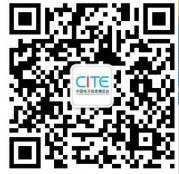 CITE微信二维码微信账号：CITEinfo请联系您的业务代表，或直接联系中电会展与信息传播有限公司  CITE项目组陈泉先生电话：010-51662329转14  传真：010-68132578  Email：chenquan4127@126.com此表可复制展位号、企业名称，产品或技术介绍。含标点限600字以内公司logo、产品图片（jpg或gif格式）公司logo、产品图片（jpg或gif格式）参展公司名称展位号联系人职务电话手机Email网址专题活动主题活动形式（            ）产品、技术推广会 （            ）产品、技术推广会 （            ）产品、技术推广会 （            ）产品、技术推广会 （            ）产品、技术推广会 推广活动时间      年     月    日：      年     月    日：      年     月    日：      年     月    日：      年     月    日：产品、技术简介（限500字内）公司名称*展位号*地址*邮编*联系人手机电话*+86-传真*+86-E-mail网址LOGO*（请粘贴图片于此处）（请粘贴图片于此处）（请粘贴图片于此处）产品关键字/品牌*公司和主要产品简介*（中英文最多不超过50字）（中英文最多不超过50字）（中英文最多不超过50字）典型应用产品请填写公司产品在应用领域中应用的具体产品，可多填。请填写公司产品在应用领域中应用的具体产品，可多填。请填写公司产品在应用领域中应用的具体产品，可多填。产品分类（多选）*口 数字视听（智能电视、音响、数字家庭、数码产品）；口 移动智能终端（智能手机、平板电脑）；              口 智能汽车；口 软件与互联网（互联网、云计算、大数据、软件产品）；口 平板显示类（LCD、OLED、LED、触摸屏；      口 智能机器人展区；     口 3D打印展区；口 智慧城市；        口 产业互联网；            口 互联网金融口 可穿戴和创客；    口 电子烟；口 电子仪器与设备；  口 锂电新能源；            口IC与元器件 口 数字视听（智能电视、音响、数字家庭、数码产品）；口 移动智能终端（智能手机、平板电脑）；              口 智能汽车；口 软件与互联网（互联网、云计算、大数据、软件产品）；口 平板显示类（LCD、OLED、LED、触摸屏；      口 智能机器人展区；     口 3D打印展区；口 智慧城市；        口 产业互联网；            口 互联网金融口 可穿戴和创客；    口 电子烟；口 电子仪器与设备；  口 锂电新能源；            口IC与元器件 口 数字视听（智能电视、音响、数字家庭、数码产品）；口 移动智能终端（智能手机、平板电脑）；              口 智能汽车；口 软件与互联网（互联网、云计算、大数据、软件产品）；口 平板显示类（LCD、OLED、LED、触摸屏；      口 智能机器人展区；     口 3D打印展区；口 智慧城市；        口 产业互联网；            口 互联网金融口 可穿戴和创客；    口 电子烟；口 电子仪器与设备；  口 锂电新能源；            口IC与元器件 展品1展品名称*展品图片*“01.jpg”（jpg或gif格式）“01.jpg”（jpg或gif格式）“01.jpg”（jpg或gif格式）展品型号展品类别*展品特点*80字以内80字以内80字以内采用标准80字以内80字以内80字以内展品结构80字以内80字以内80字以内典型应用产品*请填写此产品在应用领域中应用的具体产品，可多填。请填写此产品在应用领域中应用的具体产品，可多填。请填写此产品在应用领域中应用的具体产品，可多填。展品2展品名称*展品图片*“02.jpg”（jpg或gif格式）“02.jpg”（jpg或gif格式）“02.jpg”（jpg或gif格式）展品型号展品类别*展品特点*采用标准展品结构典型应用产品*请填写此产品在应用领域中应用的具体产品，可多填。请填写此产品在应用领域中应用的具体产品，可多填。请填写此产品在应用领域中应用的具体产品，可多填。